ATIVIDADE DE INGLÊS - 1º ANO - 16/08 A 20/08.CATANDUVAS, AUGUST 16TH  2021TODAY IS MONDAY MY FAMILY – MINHA FAMÍLIAOBSERVE A IMAGEM, OUÇA O ÁUDIO E PRATIQUE A PRONÚNCIA. 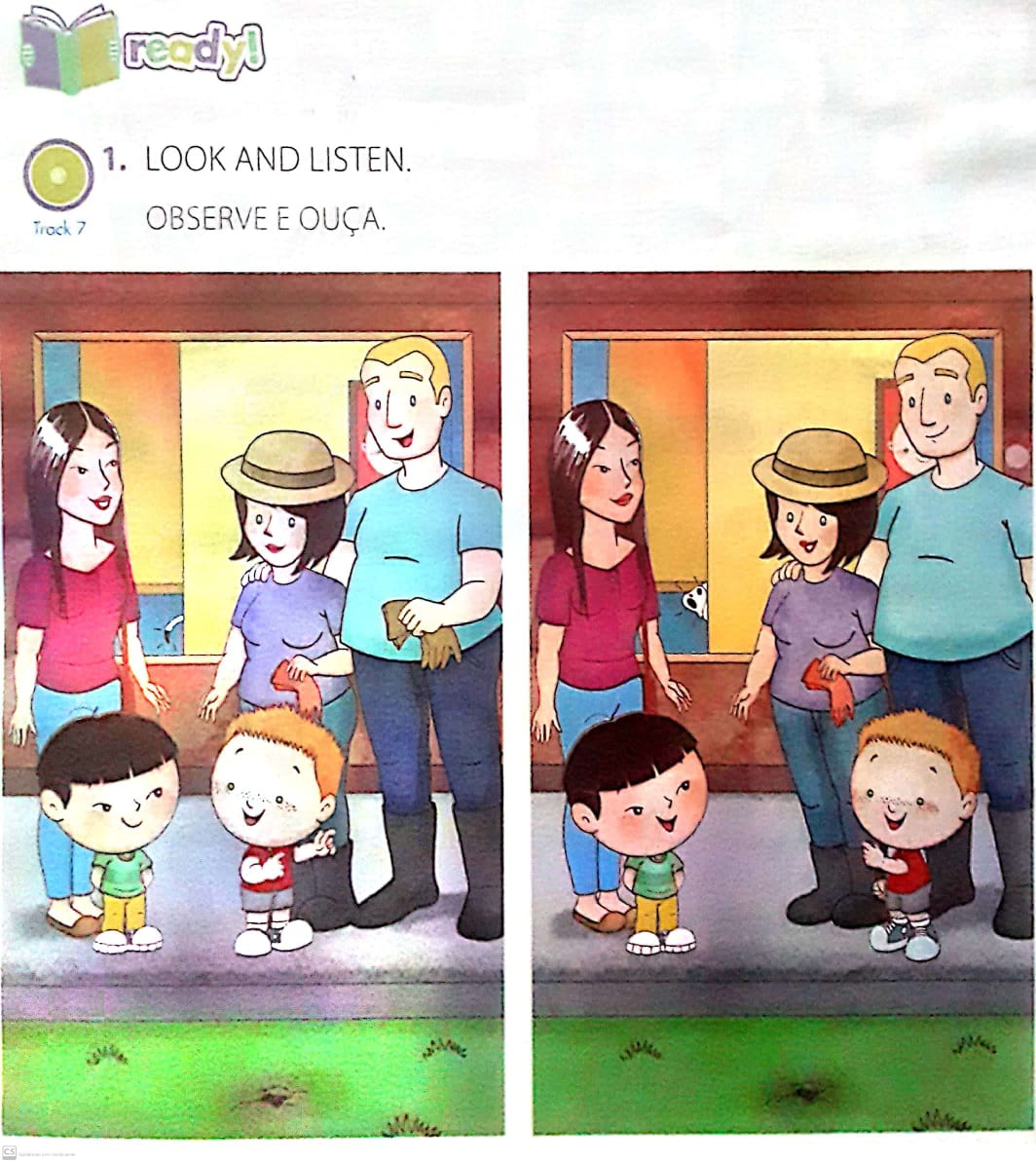 COPIE A MAGIC WORD – PALAVRA MÁGICA – NA FIGURA CORRESPONDENTE.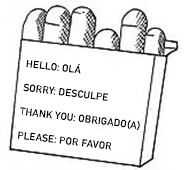 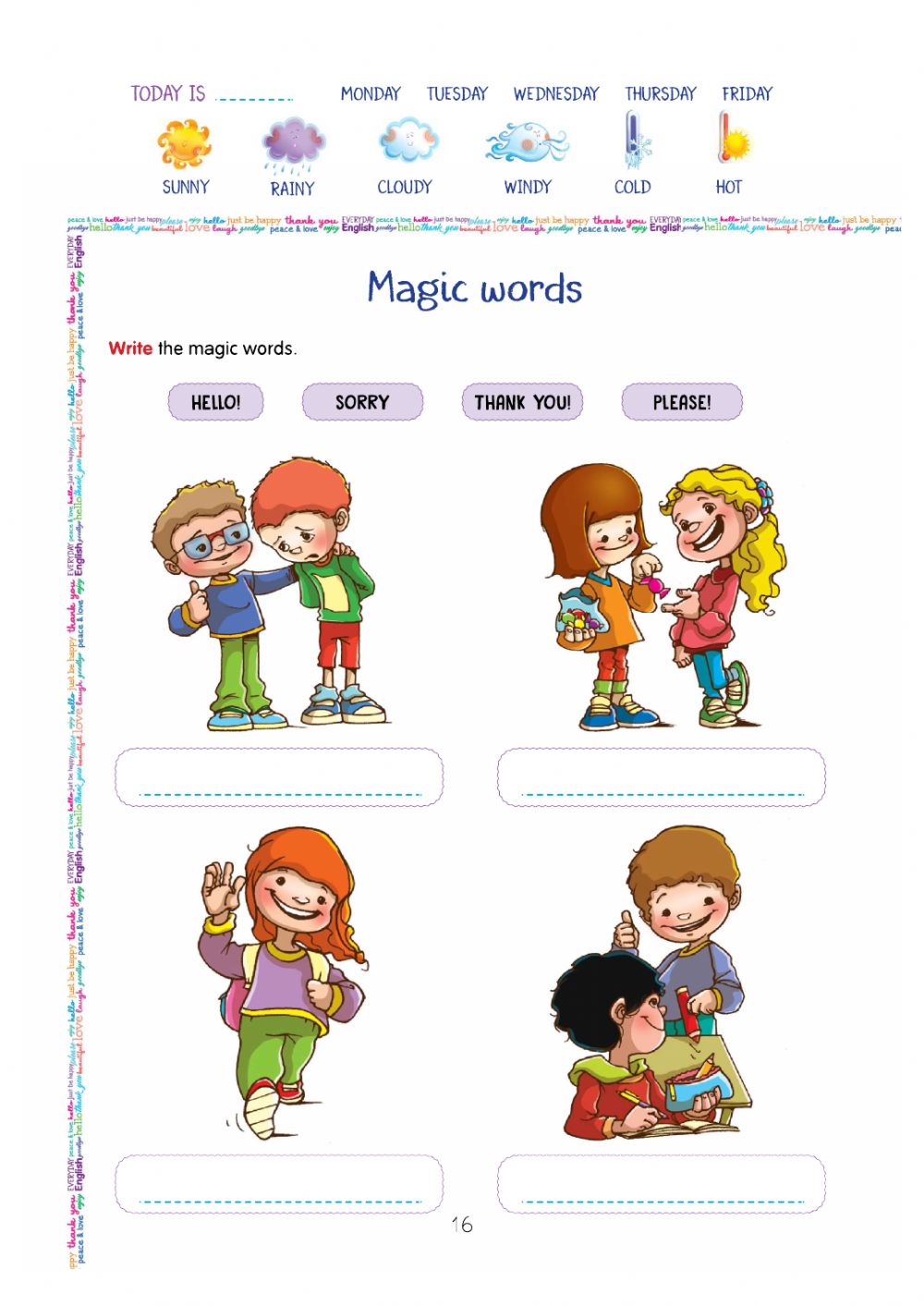 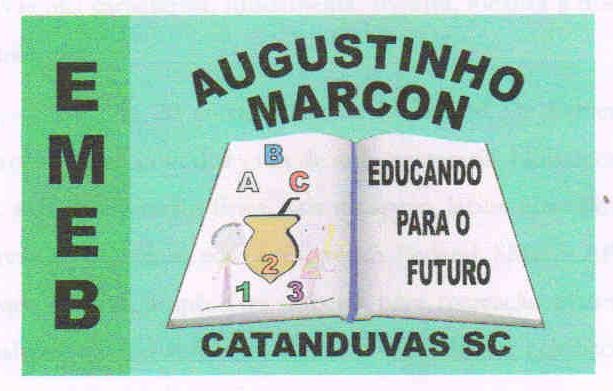 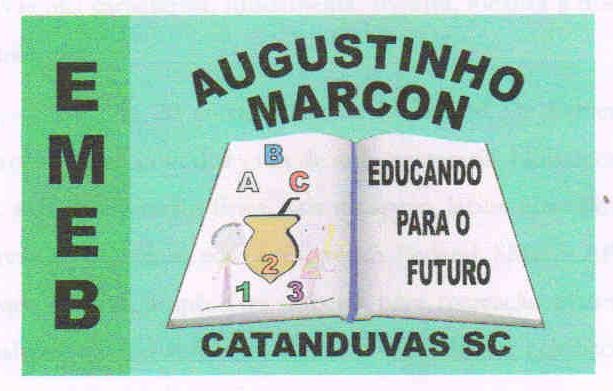 Escola Municipal de Educação Básica Augustinho Marcon. Catanduvas, agosto de 2021.Diretora: Tatiana Bittencourt Menegat.Assessora Técnica Pedagógica: Maristela Apª. Borella Baraúna. Assessora Técnica Administrativa: Margarete Petter Dutra.Professora: Jaqueline Demartini. Aluno:........................................................Disciplina: Inglês